郡山市政策開発部雇用政策課　労働アンケート　　「育児・介護の両立支援について」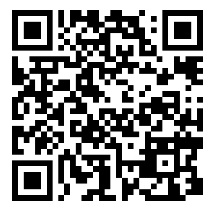 Ｑ１　貴事業所の業種を教えてください。１　建設業　　２　製造業　　３　情報通信業　　４　運輸・郵便業 　５　金融・保険業６　不動産業　　７　宿泊業・飲食店　　８　生活関連サービス業・娯楽業　　９　卸・小売業10　医療・福祉　　11　その他（　　　　　　　　　　　　　　　　　）Ｑ２　国の施策である「両立支援助成金」や、市の施策である「育パパサポート奨励事業」を知っていますか？　１　どちらも知っている　２　両立支援助成金は知っているが、育パパサポート奨励事業は知らない３　育パパサポート奨励事業は知っているが、両立支援助成金は知らない　　４　どちらも知らないＱ３　育児・介護休業を取得する従業員に対して事業所独自で行っている支援制度はありますか？　１　ある　　２　ない（Ｑ７へお進みください）Ｑ４　Ｑ３で「ある」と回答した方に伺います。どのような支援・取組をおこなっていますか。※複数回答可１　事業所内の託児所の設置　　２　育児・介護に係る経済的支援　　３　職場復帰支援４　育児・介護等による退職者に対する再雇用制度５　その他（　　　　　　　　　　　　　　　　　　）Ｑ５　Ｑ４で回答した方に伺います。具体的な支援・取組内容を教えてください。　例：５日を超える介護休暇を取得した従業員には介護手当として5,000円／日×日数を支給している。Ｑ６　Ｑ５で回答した方に伺います。貴事業所の支援・取組内容をモデルケースとして、Ｗｅｂサイト等で公開してもよろしいですか。　１　公開してよい　　２　公開しないでほしいＱ７　Ｑ３で「ない」と回答した方に伺います。独自支援を行っていない最も適当な理由を聞かせてください。１　ノウハウがないため　　２　人員的・金銭的余裕がないため　　３　必要性を感じないため４　その他（　　　　　　　　　　　　　　　　　　　　　　　　）Ｑ８　その他ご意見などございましたら、記入ください。以上でアンケートは終了です。御協力ありがとうございました。　　　　　　　　　　　　　　　　　　　　　　　　　　　　　　　　　　　　　　　　　　　　　　　　　　　　　　　　　　　　　　　　　　　　　　　　　　　　　　　　　　　　　　　　　　　　　　　　　　　　　　　　　　　　　　　　　　　　　　　　　　　　　　　　　　　　　　　　　　　　　　　　　　　　　　　　　　　　　　　　　　　　　　　　　　　　　　